УПРАВЛЕНИЕ ОБРАЗОВАНИЯ АДМИНИСТРАЦИИ БАРУН-ХЕМЧИКСКОГО КОЖУУНАПРИКАЗ №с. Кызыл-Мажалык                                                                         от 00.00.2014г.
  О реализации межрегионального образовательного интернет-проекта «Мост дружбы» На основании письма Федеральной службы по надзору в сфере образования и науки от 28.10.2016 года за № 02-377, приказа Министерства образования и науки Республики Тыва от 16 ноября 2016 г. №1285-д «О реализации межрегионального образовательного интернет-проекта «Мост дружбы», Положения Министерства образования и науки Республики Тыва о Межрегиональном интернет-проекте «Мост дружбы» в целях повышения качества общего образования и оказания методической помощи образовательным организациям Республики Тыва по Барун-Хемчикскому кожууну  ПРИКАЗЫВАЮ: - Назначить ответственным специалистом по реализации межрегионального  образовательного интернет – проекта «Мост дружбы» среди образовательных организаций Барун-Хемчикского кожууна, участников проекта и образовательных организаций регионов России  главного специалиста Управления образования Ховалыг Светлану Монгушовну.- Ответственному специалисту организовать взаимодействие общеобразовательных организаций, участников проекта с общеобразовательными организациями регионов России (приложение);- Ответственным за материально-техническое обеспечение реализации проекта и техническим специалистом назначить методиста Управления образования Ооржак Буян Октябрьовича. - Техническому специалисту Ооржак Б.О. обеспечить организационно - методическое и техническое сопровождение образовательных организаций кожууна, участников проекта. Руководителям участников проекта МБОУ СОШ №1 с. Кызыл-Мажалык, МБОУ СОШ с. Хонделен, МБОУ СОШ с. Аянгаты, МБОУ СОШ с. Дон-Терезин:- Назначить ответственных лиц за реализацию проекта в образовательной организации (приложение);- Обеспечить материально-техническую готовность кабинета в соответствии с требованиями технической характеристики универсального кабинета (приложение 4);- Провести информационно-разъяснительную работу с педагогами и с обучающимся образовательной организации. - Составить  план взаимодействия школы со школами-побратимами по  реализации  межрегионального образовательного интернет-проекта «Мост дружбы».- Контроль над исполнением настоящего приказа возложить на главного специалиста Управления образования Ховалыг С.М.И.о. начальникауправления образования            ______________            Хомушку Э.Э.                                                                                                   (подпись)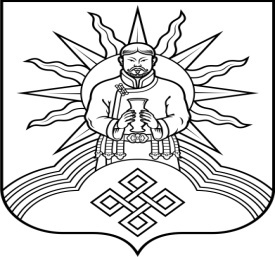 